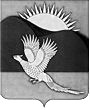 АДМИНИСТРАЦИЯПАРТИЗАНСКОГО МУНИЦИПАЛЬНОГО РАЙОНАПРИМОРСКОГО КРАЯПОСТАНОВЛЕНИЕГлава Партизанскогомуниципального района						       К.К.ЩербаковПриложение № 1к муниципальной программе «Развитие внутреннегои въездного туризма на территории Партизанского муниципального района» на 2012-2017 годыв редакции постановления администрацииПартизанского муниципального районаот 12.11.2015 № 771  ПЕРЕЧЕНЬмероприятий муниципальной программы «Развитие внутреннего и въездного туризма на территории Партизанского муниципального района» на 2012-2017 годы23456________________12.11.2015         село Владимиро-Александровское                                № 771О внесении изменений в муниципальную программу«Развитие внутреннего и въездного туризма на территории Партизанского муниципального района» на 2012-2017 годы, утвержденную постановлением администрации Партизанского муниципального района от 27.08.2012 № 895(в редакции от 09.12.2014 № 1049)Руководствуясь статьями 28, 31Устава Партизанского муниципального района Приморского края, администрация Партизанского муниципального районаПОСТАНОВЛЯЕТ:1. Внести в муниципальную программу «Развитие внутреннего                     и въездного туризма на территории  Партизанского муниципального района» на 2012-2017 годы (далее - Программа), утвержденную постановлением администрации Партизанского муниципального района от 27.08.2012 № 895 (в редакции от 09.12.2014 № 1049), следующие изменения:1.1. Абзац 2 раздела «Объем и источники финансирования Программы» паспорта Программы изложить в следующей редакции: «Общий объем финансирования Программы за счет средств бюджета Партизанского муниципального района через администрацию Партизанского муниципального района в текущих ценах каждого года составляет:2012 год - 0.0 млн. рублей2013 год - 0.3 млн. рублей2014 год - 0.4 млн. рублей2015 год - 0.0 млн. рублей2016 год - 0.4 млн. рублей2017 год - 0.5 млн. рублей».21.2. Заменить в абзаце первом раздела 6 описательной части Программы цифру «1900» цифрой «1600».1.3. Перечень  мероприятий Программы (приложение № 1) изложить           в новой редакции (прилагается).2. Общему отделу администрации Партизанского муниципального района (Кожухарова) разместить настоящее постановление на официальном сайте администрации Партизанского муниципального района                                       в информационно-телекоммуникационной сети «Интернет» (далее - сайт)             в тематической рубрике «Муниципальные правовые акты».3. Управлению экономики администрации Партизанского муниципального района (Черных) привести вышеуказанную Программу                          в соответствие с настоящим постановлением и разместить в новой редакции на сайте в тематической рубрике «Муниципальные программы».4. Контроль за исполнение настоящего постановления возложить                      на заместителя главы администрации Партизанского муниципального района Биктудина С.И.№п/пНаименование мероприятияСроки исполне-нияОтветственный исполнительОбъемы финансирования за счет средств местного бюджетав текущих ценах каждого года, тыс. руб.Объемы финансирования за счет средств местного бюджетав текущих ценах каждого года, тыс. руб.Объемы финансирования за счет средств местного бюджетав текущих ценах каждого года, тыс. руб.Объемы финансирования за счет средств местного бюджетав текущих ценах каждого года, тыс. руб.Объемы финансирования за счет средств местного бюджетав текущих ценах каждого года, тыс. руб.Объемы финансирования за счет средств местного бюджетав текущих ценах каждого года, тыс. руб.Объемы финансирования за счет средств местного бюджетав текущих ценах каждого года, тыс. руб.№п/пНаименование мероприятияСроки исполне-нияОтветственный исполнительВсего 2012- 2017В том числе по годамВ том числе по годамВ том числе по годамВ том числе по годамВ том числе по годамВ том числе по годам№п/пНаименование мероприятияСроки исполне-нияОтветственный исполнительВсего 2012- 201720122013201420152016201712345678910111.Организация и осуществление мониторинга, инвестиционных проектов, направленных на строительство (реконструкцию) объектов туристической инфраструктуры Партизанского муниципального района2012- 2017Управление экономики------2.Предоставление субсидий организациям, осуществляющим деятельность в сфере внутреннего и (или) въездного туризма в Партизанском муниципальном районе:Управление экономики1049,00-299,0400,000,00150,00200,0012345678910112.1.На возмещение части затрат, связанных                          с уплатой процентов по кредитам, полученным в российских кредитных организациях не ранее           01 января 2010 года на срок не более шести лет на строительство и реконструкцию зданий и сооружений, используемых в качестве объектов туристской индустрии150,00-0,000,000,0050,00100,002.2.На возмещение части затрат, связанных                              с уплатой лизинговых платежей в части выкупной цены предмета лизинга  по договорам финансовой аренды (лизинга) оборудования и транспортных средств, необходимых для оказания услуг в сфере внутреннего и (или) въездного туризма на территории Партизанского муниципального района, заключенным не ранее 01 января 2011 года                     на срок не более пяти лет200,00-0,000,000,00100,00100,002.3.На возмещение части фактически произведенных затрат, связанных с модернизацией объектов инфраструктуры отдыха, развлечений и туризма, направленных на повышение качества, доступности и конкурентоспособности оказываемых туристских услуг699,0-299,00400,000,000,000,003.Предоставление бюджетных инвестиций организациям, осуществляющим деятельность                    в сфере внутреннего и (или) въездного туризма                в Партизанском муниципальном районе, на капитальное строительство и модернизацию объектов инженерной инфраструктуры создаваемых туристских объектов с длительным сроком окупаемости (в том числе сети энергоснабжения, водопроводные и канализационные сети, очистные сооружения на территории Партизанского муниципального района)Управление экономики548,0-0,000,000,00249,00299,00Итого по разделу1597,00-299,00400,000,00399,00499,001234567891011Развитие законодательной и муниципальной правовой базы туризмаРазвитие законодательной и муниципальной правовой базы туризмаРазвитие законодательной и муниципальной правовой базы туризмаРазвитие законодательной и муниципальной правовой базы туризмаРазвитие законодательной и муниципальной правовой базы туризмаРазвитие законодательной и муниципальной правовой базы туризмаРазвитие законодательной и муниципальной правовой базы туризмаРазвитие законодательной и муниципальной правовой базы туризмаРазвитие законодательной и муниципальной правовой базы туризмаРазвитие законодательной и муниципальной правовой базы туризмаРазвитие законодательной и муниципальной правовой базы туризма4.Корректировка программы «Развитие внутреннего и въездного туризма на территории Партизанского муниципального района на 2012-2017 годы»по мере      
необходи-мости2012-2017Управление экономики------Создание имиджа «Партизанский муниципальный район - туристский»:Создание имиджа «Партизанский муниципальный район - туристский»:Создание имиджа «Партизанский муниципальный район - туристский»:Создание имиджа «Партизанский муниципальный район - туристский»:Создание имиджа «Партизанский муниципальный район - туристский»:Создание имиджа «Партизанский муниципальный район - туристский»:Создание имиджа «Партизанский муниципальный район - туристский»:Создание имиджа «Партизанский муниципальный район - туристский»:Создание имиджа «Партизанский муниципальный район - туристский»:Создание имиджа «Партизанский муниципальный район - туристский»:Создание имиджа «Партизанский муниципальный район - туристский»:5.Участие в выставочных и конгрессных  мероприятиях, проводимых по вопросам развития туризма на территории Приморского края и за его пределами        2012-2017Управление  экономики         
администрации      
Партизанского муниципального района, организации и индивидуальные предприниматели, оказывающие услуги в сфере отдыха и туризмаМуниципальный бюджет
-1,000,000,001,001,006.Формирование ежегодного перечня   мероприятий «Календарь событий   
Партизанского муниципального района».   Размещение данной информации через различные информационные источники (интернет сайты, электронная почта туристских компаний и др.)               2012-2017Муниципальное казенное учреждение «Управление   культуры»  Партизанского муниципального района, 
организации и индивидуальные предприниматели, оказывающие услуги в сфере отдыха и туризмаФинансирования не требуется------12345678910117.Создание и поддержка сайта (странички                   на  сайте) «Партизанский муниципальный район -  туристский»2012-2017Муниципальное казенное учреждение «Управление   культуры»  Партизанского муниципального района, 
 организации и индивидуальные предприниматели, оказывающие услуги в сфере отдыха и туризмаФинансирования не требуется------8.Разработка и сбор информационной базы, 
содержащей основные туристские ресурсы:  
«Туристский паспорт Партизанского муниципального района». Размещение данной    
информации на специализированном  интернет 
сайте (страничке)2012-2017Управление  экономики         
администрации      
Партизанского муниципального района, 
Муниципальное казенное учреждение «Управление   культуры»  Партизанского муниципального района, 
 организации и индивидуальные предприниматели, оказывающие услуги в сфере отдыха и туризмаФинансирования не требуется------12345678910119.Разработка и выпуск рекламно-   
информационной продукции (в т.ч.    
буклет «Партизанский муниципальный район - туристский»)      2012-2017Управление  экономики         
администрации      
Партизанского муниципального района, 
Муниципальное казенное учреждение "Управление культуры"  Партизанского муниципального района, 
 организации и индивидуальные предприниматели, оказывающие услуги в сфере отдыха и туризмаВнебюджетные средства1,000,001,001,001,001,0010.Представление материалов в департамент международного сотрудничества и туризма 
Приморского края для формирования         
информационных, рекламных материалов                     о туристских ресурсах Партизанского муниципального района2012-2017Управление  экономики         
администрации      
Партизанского муниципального района Финансирования не требуется------123456789101111.Выпуск тематических материалов  
в печатных СМИ, ориентированных                             на информационно-методическую, организационную и финансовую поддержку малого и среднего предпринимательства 2012-2017Управление  экономики         
администрации      
Партизанского муниципального района, 
Муниципальное казенное учреждение «Управление   культуры»  Партизанского муниципального района, 
 организациии индивидуальные предприниматели, оказывающие услуги в сфере отдыха и туризмаВнебюджетные средства-0,001,001,001,001,0012.Информационное сопровождение организации и проведения событийных мероприятий,  проводимых на территории Партизанского муниципального района2012-2017Муниципальное казенное учреждение «Управление   культуры»  Партизанского муниципального районаФинансирования не требуется------Всего по разделу12,001,001,002,002,003,003,00Всего по Программе:1609,001,00300,00402,002,00402,00502,00В том числе:- местный бюджет1600,000,00300,00400,000,00400,00500,00- внебюджетные средства9,001,000,002,002,002,002,00